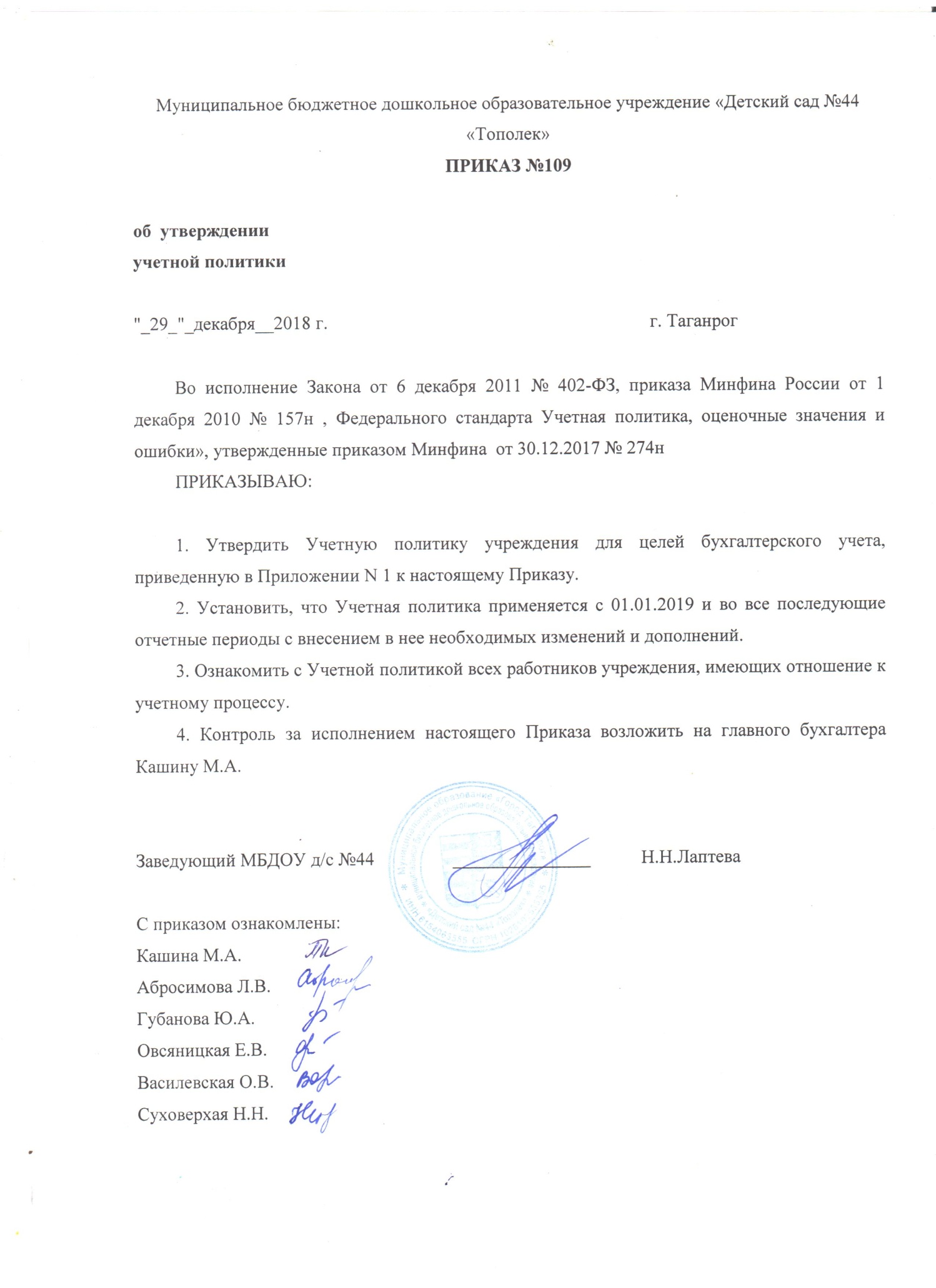 Приложение N 1к Приказу №   от «__29_» _12___ 2018 г.Учетная политика для целей бухгалтерского учетаУчетная политика Муниципального бюджетного дошкольного учреждения «Детский сад №44  (МБДОУ д/с №44) (далее – учреждение) разработана в соответствии с:- приказом Минфина России от 1 декабря 2010 № 157н;- приказом Минфина России от 16 декабря 2010 № 174н;- приказом Минфина России от 1 июля 2013 № 65н «Об утверждении Указаний о порядке применения бюджетной классификации»;- приказом Минфина России от 30 марта 2015 № 52н;- федеральный стандарт бухгалтерского учета для организаций государственного сектора "Концептуальные основы бухгалтерского учета и отчетности организаций государственного сектора", утвержденный приказом Минфина России от 31.12.2016 N 256н;- федеральный стандарт бухгалтерского учета для организаций государственного сектора "Основные средства", утвержденный приказом Минфина России от 31.12.2016 N 257н;- федеральный стандарт бухгалтерского учета для организаций государственного сектора "Аренда", утвержденный приказом Минфина России от 31.12.2016 N 258н;- федеральный стандарт бухгалтерского учета для организаций государственного сектора "Обесценение активов", утвержденный приказом Минфина России от 31.12.2016 N 259н;- федеральный стандарт бухгалтерского учета для организаций государственного сектора "Представление бухгалтерской (финансовой) отчетности", утвержденный приказом Минфина России от 31.12.2016 N 260н.В части исполнения полномочий получателя бюджетных средств Учреждение ведет учет в соответствии с приказом Минфина России от 6 декабря 2010 №162н «Об утверждении плана счетов бюджетного учета и Инструкции по его применению» (далее – Инструкция № 162н). Используемые термины и сокращения  I. Общие положения1. Бухгалтерский учет ведется структурным подразделением – бухгалтерией, возглавляемым главным бухгалтером. Сотрудники бухгалтерии руководствуются в работе Положением о бухгалтерии, должностными инструкциями. Ответственным за ведение бухгалтерского учета в учреждении является главный бухгалтер. Основание: часть 3 статьи 7 Закона от 6 декабря 2011 № 402-ФЗ.   2. Обособленных подразделениях в учреждении нет.    3. В учреждении действуют постоянные комиссии: – комиссия по поступлению и выбытию активов (приложение1);  – комиссия для проведения внутренних проверок финансово-хозяйственной деятельности (приложение 11);  – бракеражная комиссия (приложение 12); – экспертная комиссия (приложение 13).II. Технология обработки учетной информации1. Бухгалтерский учет ведется в электронном виде с применением программных продуктов 1С «Бухгалтерия государственного учреждения», «Зарплата и кадры государственного учреждения»;  «Вижен-Софт» «Питание».           Основание: пункт 6 Инструкции к Единому плану счетов № 157н.   2. С использованием телекоммуникационных каналов связи и электронной подписи бухгалтерия учреждения осуществляет электронный документооборот по следующим направлениям: - система электронного документооборота с территориальным органом Казначейства России; - предоставление бухгалтерской отчетности учредителю; - предоставление отчетности по налогам, сборам и иным обязательным платежам в инспекцию Федеральной налоговой службы;- предоставление отчетности по страховым взносам и сведениям персонифицированного учета в отделение Пенсионного фонда РФ;- предоставление статистической отчетности в отдел Государственной Статистики в г. Таганроге;- предоставление отчетности в Департамент Федеральной службы по надзору в сфере природопользования по Южному Федеральному Округу;- размещение информации о деятельности учреждения на официальном сайте bus.gov.ru.3. Без надлежащего оформления первичных (сводных) учетных документов любые исправления (добавление новых записей) в электронных базах данных не допускаются.   4. В целях обеспечения сохранности электронных данных бухгалтерского учета и отчетности:- на  съемном носителе ежемесячно производится сохранение резервных копий базы «Бухгалтерия государственного учреждения», ежемесячно – «Зарплата и кадры бюджетного учреждения»;- по итогам каждого календарного месяца бухгалтерские регистры, сформированные в электронном виде, распечатываются на бумажный носитель и подшиваются в отдельные папки в хронологическом порядке.  Основание: пункт 19 Инструкции к Единому плану счетов № 157н, пункт 33 Стандарта «Концептуальные основы бухучета и отчетности».5. При обнаружении в регистрах учета ошибок сотрудники бухгалтерии анализируют ошибочные данные, вносят исправления в регистры бухучета и при необходимости – в первичные документы. Ошибки, допущенные в прошлых годах, отражаются на счетах бухучета обособленно – с указанием субконто «Исправление ошибок прошлых лет».Основание: пункт 18 Инструкции к Единому плану счетов № 157н.III. План счетов1. Бухгалтерский учет ведется с использованием Рабочего плана счетов (приложение 3), разработанного в соответствии с Инструкцией к Единому плану счетов № 157н, Инструкцией № 174н, за исключением операций, указанных в пункте 2 раздела III настоящей учетной политики.          Основание: пункты 2 и 6 Инструкции к Единому плану счетов № 157н, пункт 19 Стандарта «Концептуальные основы бухучета и отчетности».  При отражении в бухучете хозяйственных операций 1–18 разряды номера счета Рабочего плана счетов формируются следующим образом.          Основание: пункты 21–21.2 Инструкции к Единому плану счетов № 157н, пункт 2.1 Инструкции № 174н.  2. В части операций по исполнению публичных обязательств перед гражданами в денежной форме учреждение ведет бюджетный учет по рабочему Плану счетов в соответствии Инструкцией № 162н.         Основание: пункты 2 и 6 Инструкции к Единому плану счетов № 157н. IV. Учет отдельных видов имущества и обязательствБухучет ведется по первичным документам, которые проверены сотрудниками бухгалтерии в соответствии с положением о внутреннем финансовом контроле (приложение 15). Основание: пункт 3 Инструкции к Единому плану счетов № 157н, пункт 23 Стандарта «Концептуальные основы бухучета и отчетности».2. Основные средства   2.1. Учреждение учитывает в составе основных средств материальные объекты имущества, независимо от их стоимости, со сроком полезного использования более 12 месяцев, а также штампы, печати и инвентарь. 2.2. В один инвентарный объект, признаваемый комплексом объектов основных средств, объединяются объекты имущества несущественной стоимости, имеющие одинаковые сроки полезного и ожидаемого использования:- объекты библиотечного фонда;- мебель для обстановки одного помещения: столы, стулья, стеллажи, шкафы, полки; - компьютерное и периферийное оборудование: системные блоки, мониторы, компьютерные мыши, клавиатуры, принтеры, сканеры, колонки, акустические системы, микрофоны, веб-камеры, устройства захвата видео, внешние ТВ-тюнеры, внешние накопители на жестких дисках;Не считается существенной стоимость до 20 000 руб. за один имущественный объект. Необходимость объединения и конкретный перечень объединяемых объектов определяет комиссия учреждения по поступлению и выбытию активов.        Основание: пункт 10 Стандарта «Основные средства».  2.3. Каждому объекту недвижимого, а также движимого имущества стоимостью свыше 10 000 руб. присваивается уникальный инвентарный номер, состоящий из двенадцати знаков: 1-4-й разряды – год приобретения основных средств, например, 2019; 5–9-й разряды – код объекта, группы и вида учета синтетического счета в Плане счетов бухгалтерского учета, например, 10124,10136); 10-й разряд и последующие – порядковый номер основных средств.        Основание: пункт 9 Стандарта «Основные средства», пункт 46 Инструкции к Единому плану счетов № 157н.   2.4 Присвоенный объекту инвентарный номер обозначается материально ответственным лицом в присутствии уполномоченного члена комиссии по поступлению и выбытию активов (приложение 1) путем нанесения номера на инвентарный объект краской или водостойким маркером. В случае если объект является сложным (комплексом конструктивно-сочлененных предметов), инвентарный номер обозначается на каждом составляющем элементе тем же способом, что и на сложном объекте.   2.5. Затраты по замене отдельных составных частей объекта основных средств, в том числе при капитальном ремонте, включаются в момент их возникновения в стоимость объекта. Одновременно с его стоимости списывается в текущие расходы стоимость заменяемых (выбываемых) составных частей. Данное правило применяется к следующим группам основных средств:- машины и оборудование;- транспортные средства; - инвентарь производственный и хозяйственный;- многолетние насаждения;        Основание: пункт 27 Стандарта «Основные средства».   2.6. В случае частичной ликвидации или разукомплектации объекта основного средства, если стоимость ликвидируемых (разукомплектованных) частей не выделена в документах поставщика, стоимость таких частей определяется пропорционально следующему показателю (в порядке убывания важности):- площади;- объему;- весу;- иному показателю, установленному комиссией по поступлению и выбытию активов.   2.7. Затраты на ремонт основных средств и регулярные осмотры на наличие дефектов, если они являются обязательным условием эксплуатации, увеличивают первоначальную стоимость этих объектов. Одновременно с их стоимости списываются в текущие расходы затраты на ранее проведенные ремонты и осмотры. Данное правило применяется к следующим группам основных средств:- машины и оборудование;- транспортные средства;         Основание: пункт 28 Стандарта «Основные средства».    2.8. Начисление амортизации осуществляется следующим образом:– линейным методом – на все объекты основных средств.         Основание: пункт 85 Инструкции к Единому плану счетов № 157н, пункты 36, 37 Стандарта «Основные средства».  2.9. При переоценке объекта ОС сумма накопленной амортизации на дату переоценки учитывается одним из следующих способов: - вычитается из балансовой стоимости, после чего остаточная стоимость пересчитывается до переоцененной стоимости актива.        Основание: пункт 41 Стандарта «Основные средства».  2.10. Срок полезного использования объектов основных средств устанавливает комиссия по поступлению и выбытию в соответствии с пунктом 35 Стандарта «Основные средства». Состав комиссии по поступлению и выбытию активов установлен в приложении 1 настоящей Учетной политики.   2.11. Имущество, относящееся к категории особо ценного имущества (ОЦИ), определяет комиссия по поступлению и выбытию активов (приложение 1). Такое имущество принимается к учету на основании приказа учредителя2.12. Основные средства стоимостью до 10 000 руб. включительно, находящиеся в эксплуатации, учитываются на одноименном забалансовом счете 21 по фактической стоимости.        Основание: пункт 39 Стандарта «Основные средства», пункт 373 Инструкции к Единому плану счетов № 157н.    2.13. При приобретении и (или) создании основных средств за счет средств, полученных по разным видам деятельности, сумма вложений, сформированных на счете КБК Х.106.00.000, переводится на код вида деятельности 4 «субсидии на выполнение государственного (муниципального) задания».   2.14. При принятии учредителем решения о выделении средств субсидии на финансовое обеспечение выполнения государственного задания на содержание объекта основных средств, который ранее приобретен (создан) учреждением за счет средств от приносящей доход деятельности, стоимость этого объекта переводится с кода вида деятельности «2» на код вида деятельности «4». Одновременно переводится сумма начисленной амортизации.   2.15. Расходы на доставку нескольких имущественных объектов распределяются в первоначальную стоимость этих объектов пропорционально их стоимости, указанной в договоре поставки.3. Материальные запасы    3.1. Учреждение учитывает в составе материальных запасов материальные объекты, указанные в пунктах 98–99 Инструкции к Единому плану счетов № 157н, а также производственный и хозяйственный инвентарь.3.2. Списание материальных запасов производится по стоимости единицы.        Основание: пункт 108 Инструкции к Единому плану счетов № 157н.   3.3. Выдача в эксплуатацию на нужды учреждения канцелярских принадлежностей, лекарственных препаратов, запасных частей и хозяйственных материалов оформляется Ведомостью выдачи материальных ценностей на нужды учреждения (ф. 0504210). Эта ведомость является основанием для списания материальных запасов.   3.4. Мягкий и хозяйственный инвентарь, посуда списываются по Акту о списании мягкого и хозяйственного инвентаря (ф. 0504143). В остальных случаях материальные запасы списываются по акту о списании материальных запасов (ф. 0504230). 3.5. Учет на забалансовом счете 03 «Бланки строгой отчетности», ведется в условной оценке 1 руб. за 1 шт. Перечень применяемых бланков строгой отчетности:- квитанции;- бланки трудовых книжек и вкладыши к ним.3.6. Фактическая стоимость материальных запасов, полученных в результате ремонта, разборки, утилизации (ликвидации), основных средств или иного имущества определяется исходя из следующих факторов:- их справедливой стоимости на дату принятия к бухгалтерскому учету, рассчитанной методом рыночных цен;- сумм, уплачиваемых учреждением за доставку материальных запасов, приведение их в состояние, пригодное для использования.        Основание: пункты 52–60 Стандарта «Концептуальные основы бухучета и отчетности».4. Стоимость безвозмездно полученных нефинансовых активов   4.1. Безвозмездно полученные объекты нефинансовых активов, а также неучтенные объекты, выявленные при проведении проверок и инвентаризаций, принимаются к учету по их справедливой стоимости, определенной комиссией по поступлению и выбытию активов методом рыночных цен.            Основание: пункты 52–60 Стандарта «Концептуальные основы бухучета и отчетности».   4.2. Данные о рыночной цене должны быть подтверждены документально:  – справками (другими подтверждающими документами) Росстата; – прайс-листами заводов-изготовителей; – справками (другими подтверждающими документами) оценщиков; – информацией, размещенной в СМИ, и т. д. В случаях невозможности документального подтверждения стоимость определяется экспертным путем.5. Затраты на изготовление готовой продукции, выполнение работ, оказание услуг   5.1. Учет расходов по формированию себестоимости ведется раздельно по группам видов услуг (работ, готовой продукции): А) в рамках выполнения государственного задания: Выполнение муниципального заданияБ) в рамках приносящей доход деятельности: - Доходы о оказания платных услуг (только родительская плата за содержание (присмотр и уход) воспитанников в детском саду)5.2. Затраты на изготовление готовой продукции (выполнение работ, оказание услуг) делятся на прямые и накладные. В составе прямых затрат при формировании себестоимости оказания услуги, изготовления единицы готовой продукции учитываются расходы, непосредственно связанные с ее оказанием (изготовлением). В том числе:- затраты на оплату труда и начисления на выплаты по оплате труда сотрудников учреждения, непосредственно участвующих в оказании услуги (изготовлении продукции);- списанные материальные запасы, израсходованные непосредственно на оказание услуги (изготовление продукции), естественная убыль;- переданные в эксплуатацию объекты основных средств стоимостью до 10 000 руб. включительно, которые используются при оказании услуги (изготовлении продукции);- сумма амортизации основных средств, которые используются при оказании услуги (изготовлении продукции) В составе накладных расходов при формировании себестоимости услуг (готовой продукции) учитываются расходы:- затраты на оплату труда и начисления на выплаты по оплате труда сотрудников учреждения, участвующих в оказании нескольких видов услуг (изготовлении продукции);- материальные запасы, израсходованные на нужды учреждения, естественная убыль;- переданные в эксплуатацию объекты основных средств стоимостью до 10 000 руб. включительно в случае их использования для изготовления нескольких видов продукции, оказания услуг;- амортизация основных средств, которые используются для изготовления разных видов продукции, оказания услуг;- расходы, связанные с ремонтом, техническим обслуживанием нефинансовых активов; 5.3. Накладные расходы распределяются на себестоимость услуг (готовой продукции) по окончании месяца пропорционально прямым затратам в месяце распределения к объему выручки от реализации продукции (работ, услуг).   5.4. В составе общехозяйственных расходов учитываются расходы, распределяемые между всеми видами услуг (продукции):- расходы на оплату труда и начисления на выплаты по оплате труда сотрудников учреждения, не принимающих непосредственного участия при оказании услуги (изготовлении продукции): административно-управленческого, административно-хозяйственного и прочего обслуживающего персонала; - материальные запасы, израсходованные на общехозяйственные нужды учреждения (в т. ч. в качестве естественной убыли, пришедшие в негодность) на цели, не связанные напрямую с оказанием услуг (изготовлением готовой продукции);- переданные в эксплуатацию объекты основных средств стоимостью до 10000 руб. включительно на цели, не связанные напрямую с оказанием услуг (изготовлением готовой продукции);- амортизация основных средств, не связанных напрямую с оказанием услуг (выполнением работ, изготовлением готовой продукции);- коммунальные расходы;- расходы услуги связи;- расходы на транспортные услуги;- расходы на содержание транспорта, зданий, сооружений и инвентаря общехозяйственного назначения;- на охрану учреждения;- прочие работы и услуги на общехозяйственные нужды. Общехозяйственные расходы учреждения, произведенные за отчетный период (месяц), распределяются: – в части распределяемых расходов – на себестоимость реализованной готовой продукции, оказанных работ, услуг пропорционально прямым затратам на единицу услуги, работы, продукции; – в части нераспределяемых расходов – на увеличение расходов текущего финансового года (КБК Х.401.20.000).   5.5. Расходами, которые не включаются в себестоимость (нераспределяемые расходы) и сразу списываются на финансовый результат (счет КБК Х.401.20.000), признаются: – расходы на социальное обеспечение населения; – расходы на транспортный налог; – расходы на налог на имущество; – штрафы и пени по налогам, штрафы, пени, неустойки за нарушение условий договоров; – амортизация по недвижимому и особо ценному движимому имуществу, которое закреплено за учреждением или приобретено за счет средств, выделенных учредителем; 5.6. По окончании каждого месяца себестоимость услуг, сформированная на счете КБК Х.109.60.000, относится в дебет счета КБК Х.401.10.130 «Доходы от оказания платных услуг». (приложение 4)6. Расчеты с подотчетными лицами 6.1.  Учреждение не выдает денежные средства под отчет штатным сотрудникам, а также лицам, которые не состоят в штате.7. Расчеты с дебиторами и кредиторами 7.1. Денежные средства от виновных лиц в возмещение ущерба, причиненного нефинансовым активам, отражаются по коду вида деятельности «2» – приносящая доход деятельность (собственные доходы учреждения). Возмещение в натуральной форме ущерба, причиненного нефинансовым активам, отражается по коду вида финансового обеспечения (деятельности), по которому активы учитывались.   7.2. Задолженность дебиторов в виде возмещения эксплуатационных и коммунальных расходов отражается в учете на основании выставленного арендатору счета, счетов поставщиков (подрядчиков), Бухгалтерской справки (ф. 0504833).   8. Расчеты по обязательствам 8.1. Аналитический учет расчетов по пособиям и иным социальным выплатам ведется в разрезе физических лиц – получателей социальных выплат.   8.2. Аналитический учет расчетов по оплате труда ведется в разрезе сотрудников и других физических лиц, с которыми заключены гражданско-правовые договоры.    9. Дебиторская и кредиторская задолженность   9.1. Дебиторская задолженность списывается с балансового учета и отражается на забалансовом счете 04 «Задолженность неплатежеспособных дебиторов» на основании решения комиссии по поступлению и выбытию активов. С забалансового счета задолженность списывается после того, как указанная комиссия признает ее безнадежной к взысканию в порядке, утвержденном Положением о признании дебиторской задолженности безнадежной к взысканию.         Основание: пункты 339, 340 Инструкции к Единому плану счетов № 157н.   9.2. Кредиторская задолженность, не востребованная кредитором, списывается на финансовый результат на основании приказа руководителя учреждения. Решение о списании принимается на основании данных проведенной инвентаризации и служебной записки главного бухгалтера о выявлении кредиторской задолженности, не востребованной кредиторами, срок исковой давности по которой истек. Срок исковой давности определяется в соответствии с законодательством РФ. Одновременно списанная с балансового учета кредиторская задолженность отражается на забалансовом счете 20 «Задолженность, не востребованная кредиторами». Списание задолженности с забалансового учета осуществляется по итогам инвентаризации задолженности на основании решения инвентаризационной комиссии учреждения: – по истечении пяти лет отражения задолженности на забалансовом учете; – по завершении срока возможного возобновления процедуры взыскания задолженности согласно действующему законодательству; – при наличии документов, подтверждающих прекращение обязательства в связи со смертью (ликвидацией) контрагента. Кредиторская задолженность списывается отдельно по каждому обязательству (кредитору).         Основание: пункты 371, 372 Инструкции к Единому плану счетов № 157н.10. Финансовый результат10.1. Доходы от предоставления права пользования активом (арендная плата) признаются доходами текущего финансового года с одновременным уменьшением предстоящих доходов равномерно (ежемесячно) на протяжении срока пользования объектом учета аренды.       Основание: пункт 25 Стандарта «Аренда».   10.2. Учреждение осуществляет все расходы в пределах установленных норм и утвержденного на текущий год плана финансово-хозяйственной деятельности.10.3. В составе операций с отложенными обязательствами на счете КБК Х.401.60.000 «Резервы предстоящих расходов» отражаются расходы по:- формированию резервов на оплату отпусков, включая платежи на выплаты по оплате труда- на фактически произведенные расходы, по которым в срок не поступили документы (по приобретаемым услугам связи, коммунальным услугам и т.д.)- на ремонт основных средств, на гарантийный ремонт и гарантийное обслуживание - иных резервов, предусмотренных в рамках формирования учетной политик субъекта.10.4 Операции по использованию резервов отражаются следующими бухгалтерскими записями:Начисление расходов, на которые был ранее образован резерв, отражается по дебету счета 401.60 «резервы предстоящих расходов» и кредиту соответствующих счетов аналитического учета счета 302.00 «Расчеты по принятым обязательствам», 303.00 «Расчеты по платежам в бюджет».10.5. Формирование резервов осуществляется на основе оценочных значений. Порядок и методы формирования оценочного значения приведены в Приложении 14.        Основание: Приказ Минфина от 01.122010 №157н, с учетом изменений, внесенных приказом Минфина России 89н от 29.08.2014.11. Санкционирование расходов   Принятие к учету обязательств (денежных обязательств) осуществляется в порядке, приведенном в приложении 5.  12. События после отчетной даты   Признание и отражение в учете и отчетности событий после отчетной даты осуществляется в порядке, приведенном в приложении 8.V. Инвентаризация имущества и обязательствИнвентаризацию имущества и обязательств (в т. ч. числящихся на забалансовых счетах), а также финансовых результатов проводит постоянно действующая инвентаризационная комиссия. Порядок и график проведения инвентаризации приведены в приложении 9.В отдельных случаях (при смене материально ответственных лиц, выявлении фактов хищения, стихийных бедствиях и т. д.) инвентаризацию может проводить специально созданная рабочая комиссия, состав которой утверждается отельным приказом руководителя. Основание: статья 11 Закона от 6 декабря 2011 № 402-ФЗ, раздел VIII Стандарта «Концептуальные основы бухучета и отчетности».   Состав комиссии для проведения внезапной ревизии кассы приведен в приложении 1.   Руководителями обособленных структурных подразделений учреждения создаются инвентаризационные комиссии из числа сотрудников подразделения приказом по подразделению.   VI. Первичные и сводные учетные документы, бухгалтерские регистры и правила документооборотаПри проведении хозяйственных операций, для оформления которых не предусмотрены типовые формы первичных документов, используются: – унифицированные формы, дополненные необходимыми реквизитами.         Основание: пункт 7 Инструкции к Единому плану счетов № 157н, пункты 25–26 Стандарта «Концептуальные основы бухучета и отчетности».   Право подписи учетных документов предоставлено должностным лицам, перечисленным в приложении 6.    3. Порядок и сроки передачи первичных учетных документов для отражения в бухгалтерском учете устанавливаются в соответствии с графиком документооборота. График документооборота утверждается приказом заведующего.   4. Учреждение использует унифицированные формы регистров бухучета, перечисленные в приложении 3 к приказу № 52н. При необходимости формы регистров, которые не унифицированы, разрабатываются самостоятельно.  5. Формирование регистров бухучета осуществляется в следующем порядке: – в регистрах в хронологическом порядке систематизируются первичные (сводные) учетные документы по датам совершения операций, дате принятия к учету первичного документа; – журнал регистрации приходных и расходных ордеров составляется ежемесячно, в последний рабочий день месяца; – инвентарная карточка учета основных средств оформляется при принятии объекта к учету, по мере внесения изменений (данных о переоценке, модернизации, реконструкции, консервации и пр.) и при выбытии. При отсутствии указанных событий – ежегодно, на последний рабочий день года, со сведениями о начисленной амортизации; – инвентарная карточка группового учета основных средств оформляется при принятии объектов к учету, по мере внесения изменений (данных о переоценке, модернизации, реконструкции, консервации и пр.) и при выбытии; – опись инвентарных карточек по учету основных средств, инвентарный список основных средств, реестр карточек заполняются ежегодно, в последний день года; – книга учета бланков строгой отчетности, книга аналитического учета депонированной зарплаты и стипендий заполняются ежемесячно, в последний день месяца; – журналы операций, главная книга заполняются ежемесячно;– другие регистры, не указанные выше, заполняются по мере необходимости, если иное не установлено законодательством РФ.         Основание: пункт 11 Инструкции к Единому плану счетов № 157н.   6. Журнал операций расчетов по оплате труда, денежному довольствию и стипендиям (ф. 0504071) ведется раздельно по кодам финансового обеспечения деятельности и раздельно по счетам: – КБК Х.302.11 «Расчеты по заработной плате» и КБК Х.302.13 «Расчеты по начислениям на выплаты по оплате труда»; – КБК Х.302.12 «Расчеты по прочим выплатам»; – КБК Х.302.91 «Расчеты по прочим расходам».        Основание: пункт 257 Инструкции к Единому плану счетов № 157н.   7. Журналам операций присваиваются номера согласно приложению 15. По операциям, указанным в пункте 2 раздела III настоящей учетной политики, журналы операций ведутся отдельно. Журналы операций подписываются главным бухгалтером и бухгалтером, составившим журнал операций.   8. Первичные и сводные учетные документы, бухгалтерские регистры составляются в форме электронного документа, подписанного квалифицированной электронной подписью. При отсутствии возможности составить документ, регистр в электронном виде, он может быть составлен на бумажном носителе и заверен собственноручной подписью. Список сотрудников, имеющих право подписи электронных документов и регистров бухучета, утверждается отдельным приказом.         Основание: часть 5 статьи 9 Закона от 6 декабря 2011 № 402-ФЗ, пункты 7, 11 Инструкции к Единому плану счетов № 157н, пункт 32 Стандарта «Концептуальные основы бухучета и отчетности», Методические указания, утвержденные приказом Минфина России от 30 марта 2015 № 52н, статья 2 Закона от 6 апреля 2011 № 63-ФЗ.    9. В деятельности учреждения используются следующие бланки строгой отчетности: – бланки трудовых книжек и вкладышей к ним; Учет бланков ведется по стоимости их приобретения.        Основание: пункт 337 Инструкции к Единому плану счетов № 157н.   10. Перечень должностей сотрудников, ответственных за учет, хранение и выдачу бланков строгой отчетности, приведен в приложении №__17_   11. Особенности применения первичных документов:   11.1. При приобретении и реализации нефинансовых активов составляется Акт о приеме-передаче объектов нефинансовых активов (ф. 0504101).    11.2. При ремонте нового оборудования, неисправность которого была выявлена при монтаже, составляется акт о выявленных дефектах оборудования по форме № ОС-16 (ф. 0306008).   11.3. В Табеле учета использования рабочего времени (ф. 0504421) заполняется по  фактическим явкам сотрудников. VII. Порядок организации и обеспечения внутреннего финансового контроляВнутренний финансовый контроль в учреждении осуществляет комиссия. Помимо комиссии постоянный текущий контроль в ходе своей деятельности осуществляют в рамках своих полномочий:- руководитель учреждения, его заместители;- главный бухгалтер, сотрудники бухгалтерии;Положение о внутреннем финансовом контроле и график проведения внутренних проверок финансово-хозяйственной деятельности приведен в приложении 10. Основание: пункт 6 Инструкции к Единому плану счетов № 157н.VIII. Порядок передачи документов бухгалтерского учета
при смене руководителя и главного бухгалтера1. При смене руководителя или главного бухгалтера учреждения (далее – увольняемые 
лица) они обязаны в рамках передачи дел заместителю, новому должностному лицу, 
иному уполномоченному должностному лицу учреждения (далее – уполномоченное 
лицо) передать документы бухгалтерского учета, а также печати и штампы, хранящиеся 
в бухгалтерии.2. Передача бухгалтерских документов и печатей проводится на основании приказа 
руководителя учреждения или Управления образования, осуществляющего функции и 
полномочия учредителя (далее – учредитель).3. Передача документов бухучета, печатей и штампов осуществляется при участии 
комиссии, создаваемой в учреждении.Прием-передача бухгалтерских документов оформляется актом приема-передачи 
бухгалтерских документов. К акту прилагается перечень передаваемых документов, их 
количество и тип.Акт приема-передачи дел должен полностью отражать все существенные недостатки и 
нарушения в организации работы бухгалтерии.Акт приема-передачи подписывается уполномоченным лицом, принимающим дела, и 
членами комиссии.При необходимости члены комиссии включают в акт свои рекомендации и предложения, 
которые возникли при приеме-передаче дел.4. В комиссию, указанную в пункте 3 настоящего Порядка, включаются сотрудники 
учреждения и (или) учредителя в соответствии с приказом на передачу бухгалтерских 
документов.5. Передаются следующие документы:учетная политика со всеми приложениями;квартальные и годовые бухгалтерские отчеты и балансы, налоговые декларации;по планированию, в том числе план финансово-хозяйственной деятельности 
учреждения, муниципальное задание, план-график закупок, обоснования к 
планам; бухгалтерские регистры синтетического и аналитического учета: книги, 
оборотные ведомости, карточки, журналы операций; налоговые регистры;по реализации: книги покупок и продаж, журналы регистрации счетов-фактур, 
акты, счета-фактуры, товарные накладные и т. д.;о задолженности учреждения, в том числе по кредитам и по уплате налогов;о состоянии лицевых и банковских счетов учреждения;о выполнении утвержденного  муниципального задания.по учету зарплаты и по персонифицированному учету;по кассе: кассовые книги, журналы, расходные и приходные кассовые ордера, денежные документы и т. д.;акт о состоянии кассы, составленный на основании ревизии кассы и скрепленный подписью главного бухгалтера;об условиях хранения и учета наличных денежных средств;договоры с поставщиками и подрядчиками, контрагентами, аренды и т. д.;договоры с покупателями услуг и работ, подрядчиками и поставщиками;учредительные документы и свидетельства: постановка на учет, присвоение 
номеров, внесение записей в единый реестр, коды и т. п.;о недвижимом имуществе,  свидетельства о праве собственности, выписки из ЕГРП,  нематериальных активах и товарно-материальных ценностях;акты о результатах полной инвентаризации имущества и финансовых обязательств учреждения с приложением инвентаризационных описей, акта проверки кассы учреждения;акты сверки расчетов, подтверждающие состояние дебиторской и кредиторской задолженности, перечень нереальных к взысканию сумм дебиторской задолженности с исчерпывающей характеристикой по каждой сумме;акты ревизий и проверок; материалы о недостачах и хищениях, переданных и не переданных в правоохранительные органы; договоры с кредитными организациями;бланки строгой отчетности; иная бухгалтерская документация, свидетельствующая о деятельности учреждения.6. При подписании акта приема-передачи при наличии возражений по пунктам акта 
руководитель и (или) уполномоченное лицо излагают их в письменной форме в 
присутствии комиссии.Члены комиссии, имеющие замечания по содержанию акта, подписывают его с отметкой 
«Замечания прилагаются». Текст замечаний излагается на отдельном листе, 
небольшие по объему замечания допускается фиксировать на самом акте.7. Акт приема-передачи оформляется в последний рабочий день увольняемого лица в 
учреждении.8. Акт приема-передачи дел составляется в трех экземплярах: 1-й экземпляр – 
учредителю (руководителю учреждения, если увольняется главный бухгалтер), 2-й 
экземпляр – увольняемому лицу, 3-й экземпляр – уполномоченному лицу, которое 
принимало дела.Заключительные положенияУчётная политика применяется с момента её утверждения последовательно из года в год.Изменение учётной политики вводится с начала финансового года. В течение финансового года внесение изменений допускается в случае изменения законодательства РФ и нормативных актов органов, осуществляющих регулирование бухгалтерского учёта, а также в форме дополнений при существенных изменениях условий деятельности учреждения.Все изменения и дополнения к настоящему положению утверждаются руководителем. Изменение может быть внесено:-	путем исключения, добавления и замены отдельных пунктов (разделов, абзацев) в тексте локального акта и приложений к нему;-	путем изложения в новой редакции как локального акта, так и приложений к нему.Если в результате изменения действующего законодательства РФ отдельные статьи настоящего положения вступят с ним в противоречие, они утрачивают силу, преимущественную силу имеет положения действующего законодательства РФ.Настоящая учетная политика применяется к правоотношениям, начиная с 01.01.2019г.НаименованиеРасшифровкаУчреждениеМуниципальное бюджетное дошкольное образовательное  учреждение  «Детский сад №44 «Тополек»КБК1–17 разряды номера счета в соответствии с Рабочим планом счетовХ18 разряд номера счета бухучета – код вида финансового обеспечения (деятельности)Разряд номера счетаКод1-4Аналитический код вида услуги: 0701 «Дошкольное образование»5-14000000000015-17Код вида поступлений или выбытий, соответствующий:- аналитической группе подвида доходов бюджетов;- коду вида расходов; - аналитической группе вида источников финансирования дефицитов бюджетов18Код вида финансового обеспечения (деятельности) - 2 – приносящая доход деятельность (собственные доходы учреждения);- 3 – средства во временном распоряжении;- 4 – субсидия на выполнение государственного задания;- 5 – субсидии на иные цели;